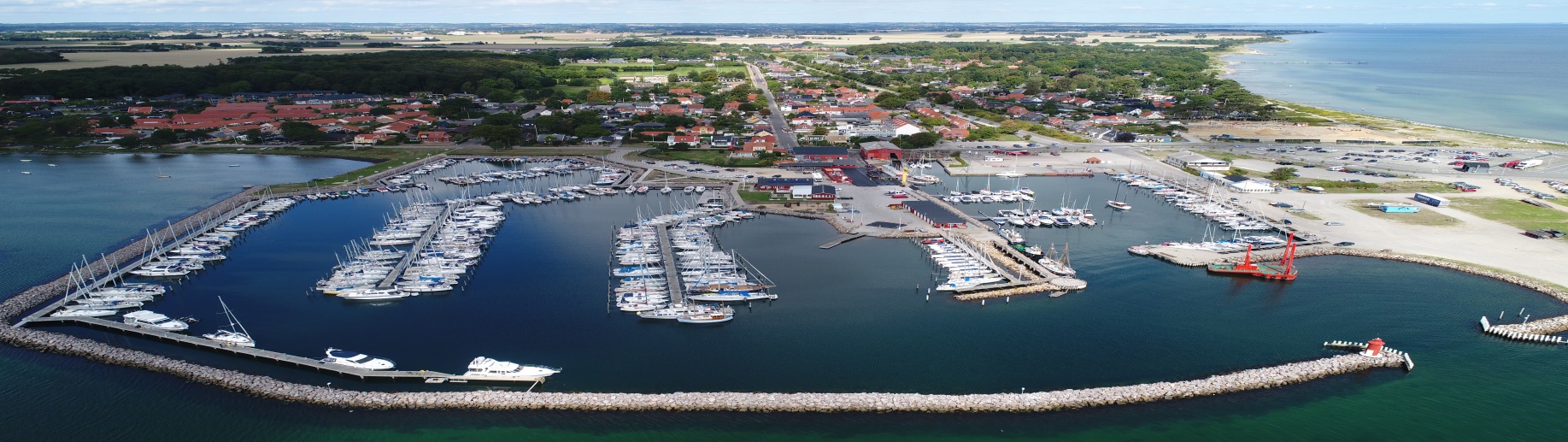 Havnens dag – Hou Lystbådehavn Fredag d.20. August 2021 Foreninger i Hou Lystbådehavn holder åbent hus og laver aktiviteter fra kl.15.00 til 20.00Der er lagt op til en festlig dag med mange aktiviteter for børn og voksne.Få en havnerundtur i sejlklubbens lille rib.Sejlklubben har både i vandet der kan prøvesKajakklubber viser vendinger og fortæller om at sejle kajak    Jolleklubben laver smagsprøver af forskellige fisk.Der er rundvisning på den store grønne flåde/platform.Se / hør om stenrevs projektet ved Hou ”Åben båd”, nogen af vores sejlere byder dig velkommen ombord.Kl. 16:00 vil der blive afholdt krabbe konkurrence, med præmier.Der er opstillet hoppeborg for børnene.Køb lækker thaimad hos HANOI WOK, de står klar i madvognen.HÅBER VI SES !!